                                                                ПОСТАНОВЛЕНИЕ                             проект                   Главы муниципального образования«Натырбовское сельское поселение»«  » октября  2019 г.                                       №                                                  с.Натырбово          О внесении изменений и дополнений в Постановление № 36 от 04.12.2017года                                    «Об утверждении административного регламента по предоставлению   муниципальной услуги «Выдача документов (выписок и справок) населению муниципального образования «Натырбовское сельское поселение» для предоставления в организации и учреждения по месту требования»»        В целях приведения нормативного правового акта в соответствие с действующим законодательством, повышения открытости и общедоступности информации по предоставлению муниципальных услуг  населению муниципального образования «Натырбовское сельское поселение», в соответствии с Федеральным законом от 27 июля 2010 года  № 210-ФЗ «Об организации предоставления государственных и муниципальных услуг», пунктом 3.1 Приказа МВД России от 31.12.2017 № 984 «Об утверждении Административного регламента Министерства внутренних дел Российской Федерации по предоставлению государственной услуги по регистрационному учету граждан Российской Федерации»,  руководствуясь Уставом муниципального образования «Натырбовское сельское поселение»                                                                                П О С Т А Н О В Л Я Ю :Внести в Постановление № 36 от  04.12.2017 года  «Об утверждении  административного регламента по предоставлению   муниципальной услуги «Выдача документов (выписок и справок) населению муниципального образования «Натырбовское сельское поселение» для предоставления в организации и учреждения по месту требования»» следующие изменения и дополнения:1.1.В статье 1 части 1.1 слова «Справка (выписка) о регистрации и проживании по месту регистрации» исключить;1.2. В статье 2 части 2.6 пункте 2.6.2 абзацах 5,8 слова «домовая книга» исключить;1.3. В статье 2 части 2.6 пункте 2.6.2 абзац 9 исключить;1.3. В статье 3 части 3.4 абзац 2 исключить.Настоящее Постановление  обнародовать на информационном стенде в администрации                       поселения  и разместить  на  официальном сайте администрации в сети Интернет  по                     адресу:  //adm-natyrbovo.ru//Настоящее Постановление вступает в силу со дня его обнародования.Глава муниципального образования«Натырбовское сельское поселение»                                    Н.В. Касицына  УРЫСЫЕ ФЕДЕРАЦИЕАДЫГЭ РЕСПУБЛИКМУНИЦИПАЛЬНЭ  ГЪЭПСЫКIЭ ЗИIЭ «НАТЫРБЫЕ  КЪОДЖЭ ПСЭУПI»385434 с. Натырбово,ул. Советская № 52тел./факс 9-76-69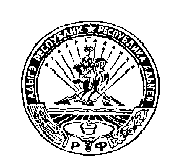 РОССИЙСКАЯ ФЕДЕРАЦИЯРЕСПУБЛИКА АДЫГЕЯМУНИЦИПАЛЬНОЕ ОБРАЗОВАНИЕ«НАТЫРБОВСКОЕ СЕЛЬСКОЕ ПОСЕЛЕНИЕ»385434 с. Натырбово, ул. Советская № 52тел./факс 9-76-69